INDICAÇÃO Nº 2222/2017Assunto: Solicita a execução de pintura de sinalização de solo das lombadas na Avenida José Boava.Senhor Presidente:INDICO, ao Sr. Prefeito Municipal, nos termos do Regimento Interno desta Casa de Leis, que se digne determinar à Secretaria competente estudo de viabilidade visando a execução de pintura de sinalização de solo das lombadas na Avenida José Boava, Bairro Abramo Delforno, na altura do número 100.A presente solicitação visa a atender a pedidos de moradores do referido bairro, que preocupados com a segurança e também de uma iniciativa que visa à prevenção de acidentes, contribuindo para a organização do trânsito, já que a sinalização está bastante apagada.            SALA DAS SESSÕES, 26 de setembro de 2017.HIROSHI BANDO    Vereador – Vice Presidente – PPObs: Acompanha 01 (uma) foto.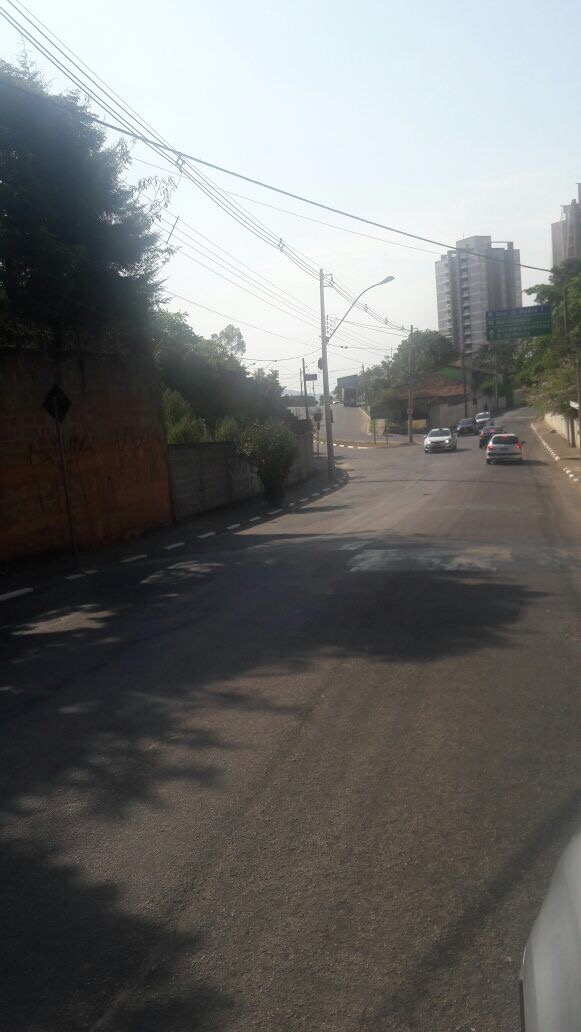 